Рекомендуемые задания для воспитанников средней группы  «Б»13 апреля 2020 годаТема недели "Предметы вокруг нас: стекло. Профессия стеклодув".ОО "П". Познавательное развитие.Тема: «В мире стекла»Задачи: -Знакомить детей со свойствами стекла: твёрдое,  хрупкое,  шероховатое, гладкое, скользкое, тяжёлое, прозрачное, холодное, водонепроницаемое, издаёт мелодичный звук, если по нему постучать, цветное.- Знакомить с историей  изобретения стекла,  с профессией взрослых: стеклодув.   Загадывание и отгадывание загадок.Очень хрупко и прозрачноВ пользу людям предназначено. ( стекло)На окошечках простое,А в бутылочках цветное,Не бежит, не льется,А ударишь – разобьется. (стекло) Рассмотреть предметы из стекла и познакомить  со свойствами стекла.ПрозрачноеЦветноеТвёрдоеХолодноеГладкоеС бугоркамиСкользкоеХрупкоеТяжёлоеВодонепроницаемоеВзять карандаш и постучать по стеклянному предмету. Что  слышно?-  Слышан звон,  мелодичный звук.У стекла есть ещё одно свойство: если до него дотронуться, оно издаёт мелодичный звук, похожий на звучание металлофона.- Спросить кто же производит стекло?- Люди которые производят стекло называются стеклодувы.Показ и рассматривание картинок.Рассказ как изобрели стекло. Стекло изобрели очень – очень давно, пять тысяч лет назад. Делали его так: в глиняный горшок сыпали песок, золу, соду (воспитатель показывает песок, золу, соду), добавляли краски и долго варили на огне, пока не получалось мягкое, блестящее тесто. Затем мастер – стекольщик брал в руки глиняную палочку, пустую внутри.  На один конец он подцеплял немного расплавленного стекла, а другой конец брал в рот и выдувал в стеклянный пузырь так же, как дети выдувают мыльный пузыри. Раздувая стекло, мастер придавал своим изделиям красивую форму и получались изящные вазы, разноцветные бусы и другие изделия. Мастера, который выдувает стекло, называют стеклодувом. Однажды старому мастеру – стеклодуву пришла мысль: выдуть большой стеклянный пузырь и отстричь у него концы с двух сторон. Получилась ровная трубка. Он разрезал мягкую и  ещё тёплую стеклянную трубку вдоль и  развернул её на столе. Получился стеклянный лист. Первое стекло было мутное, неровное: один край толще, другой тоньше. А потом изобретатели придумали машину, которая вытягивает из плавильной печи жидкую стеклянную массу в виде широкой ровной ленты. Когда стеклянная лента остынет, её разрезают на части и вот готово оконное стекло. Стекло для шкафов. Стеклодув – трудная профессия, мужская и ею может овладеть не каждый мужчина.Завод, на котором производят стекло, называется - стекольный.На стекольном заводе работают тысячи людей. Самая сложная и интересная работа  профессия – стеклодув. Стеклодув – мастер, создающий предметы из разогретой стеклянной массы путем выдувания. Он выдувает стекло через стеклянную трубочку.В своей работе мастер пользуется и другими инструментами: ножницами, щипцами. Человек этой профессии должен быть здоровым, терпеливым.                                         Прочитать  стихотворение«Какого только в мире нет стекла!Стекольная промышленность – нам в помощь!И разными бывают мастера,И с ними не страшна любая полночь!Ведь украшаем часто дом стеклом,И даже обереги покупаем!Разглядываем внешний мир в окно,Его без стёкол мы не представляем»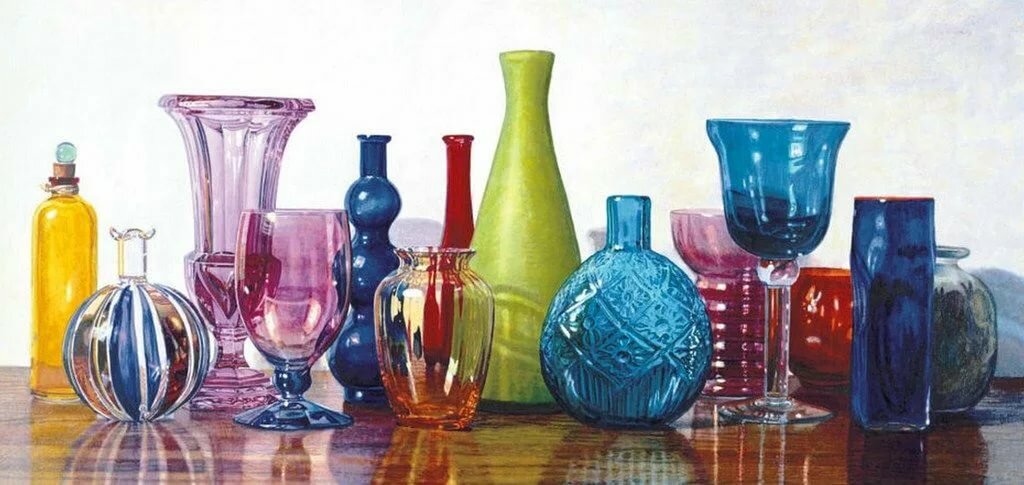 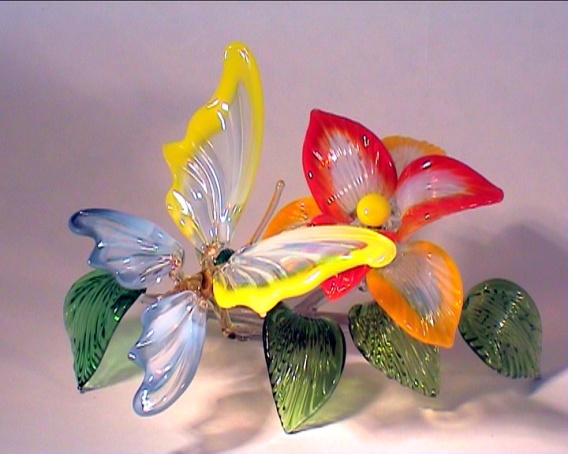 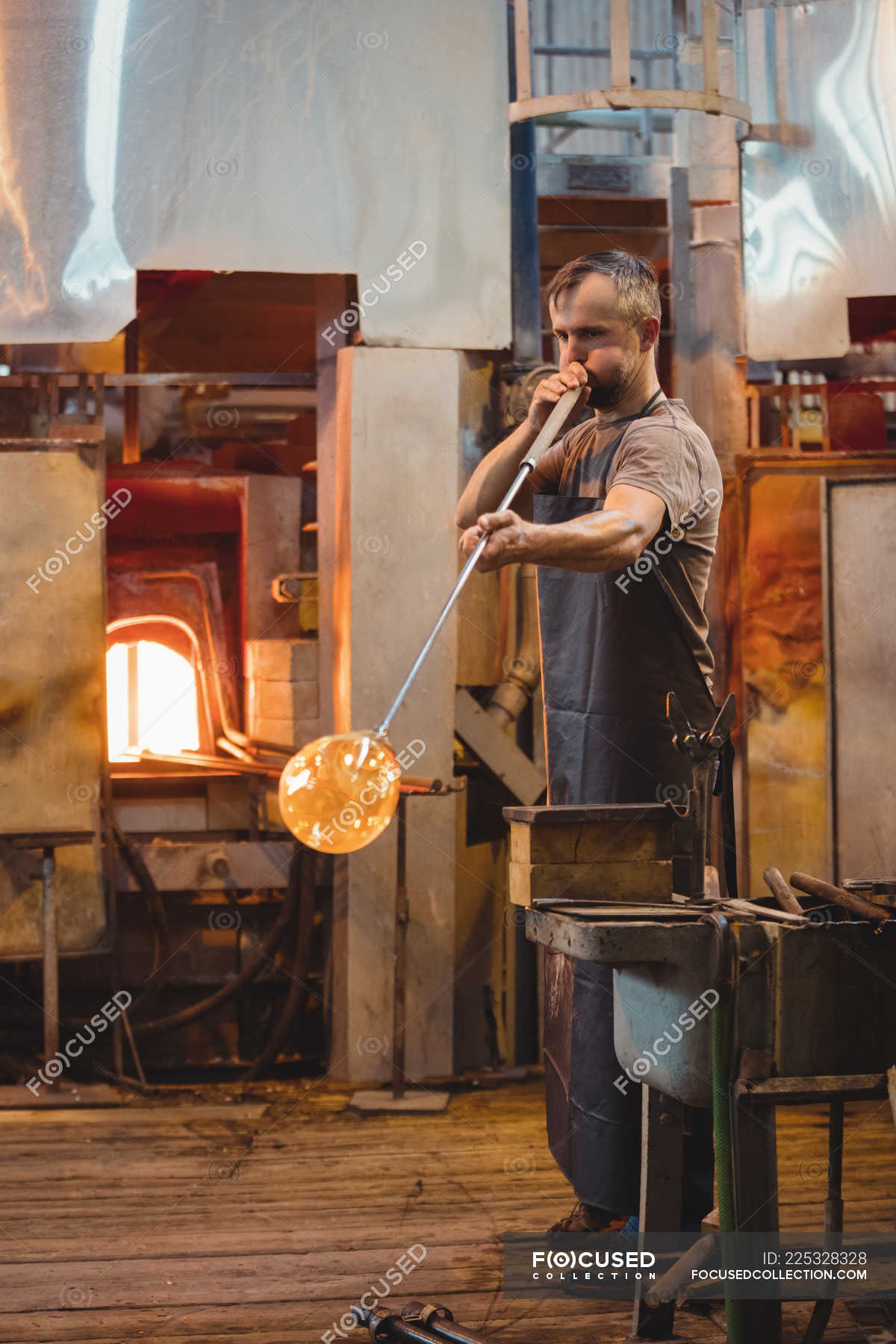 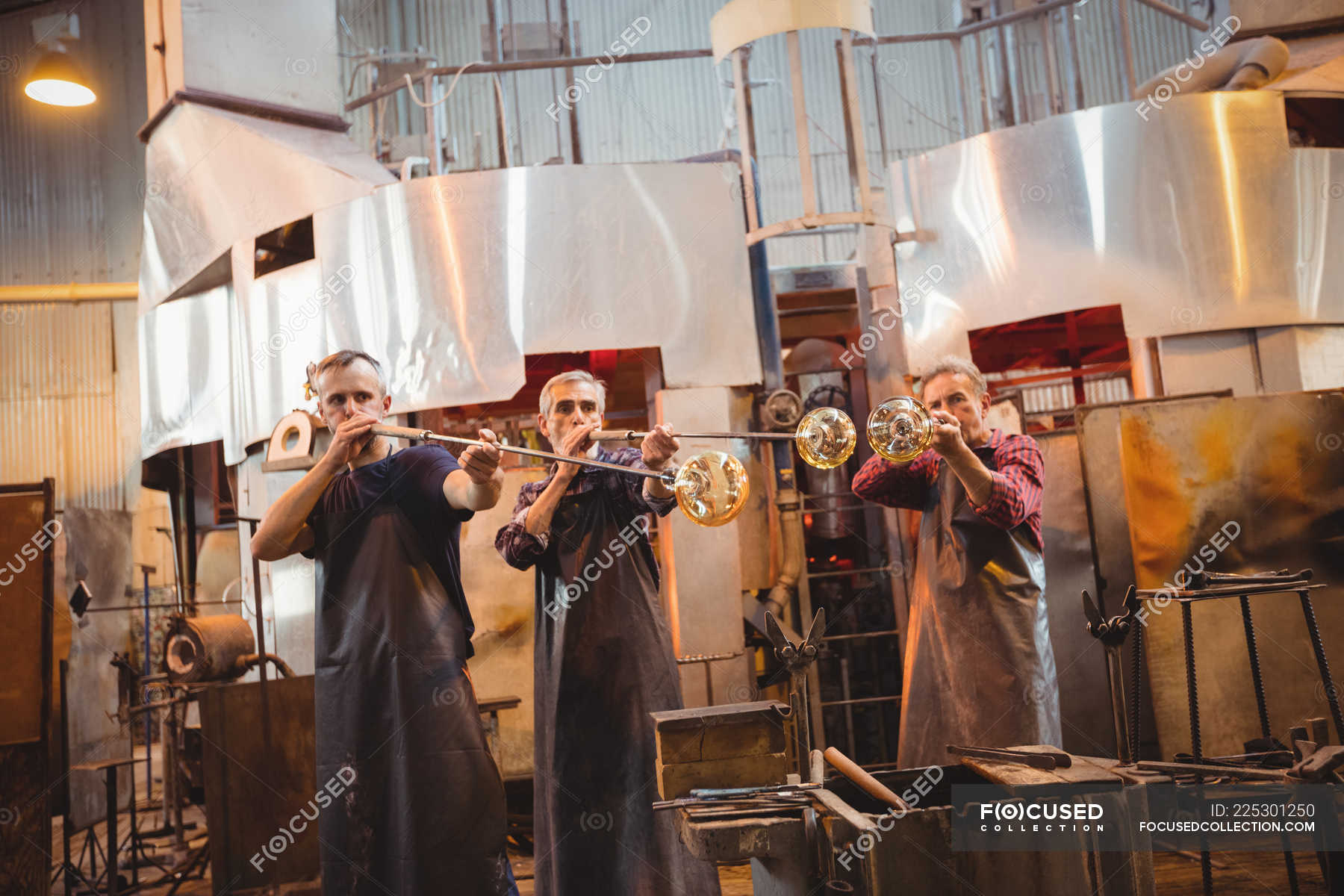 Рекомендуемая для чтения художественная литература.Агния Барто Однажды я разбил стеклоНет, в жизни мне не повезло, Однажды я разбил стекло. Оно под солнечным лучом Сверкало и горело, А я нечаянно — мячом! Уж как мне нагорело! И вот с тех пор, С тех самых пор, Как только выбегу Во двор, Кричит вдогонку кто-то: — Стекло разбить охота? Воды немало утекло С тех пор, как я разбил стекло. Но стоит только мне вздохнуть, Сейчас же спросит кто-нибудь: — Вздыхаешь из-за стекол? Опять стекло раскокал? Нет, в жизни мне не повезло, Однажды я разбил стекло.Идет навстречу мне вчера, Задумавшись о чем-то, Девчонка с нашего двора, Хорошая девчонка. Хочу начать с ней разговор, Но, поправляя локон, Она несет какой-то вздор Насчет разбитых окон. Нет, в жизни мне не повезло, Меня преследует стекло. Когда мне стукнет двести лет, Ко мне пристанут внуки. Они мне скажут: — Правда, дед, Ты брал булыжник в руки,Пулял по каждому окну?- Я не отвечу, я вздохну. Нет, в жизни мне не повезло, Однажды я разбил стекло. Рекомендуемая игра «Что стеклянное». Предложить детям в окружающей обстановке найти и назвать предметы из стекла.